September 17 – Influences and Impressions
Beverly McCune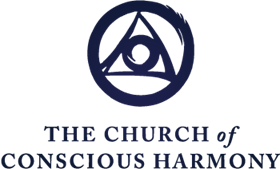 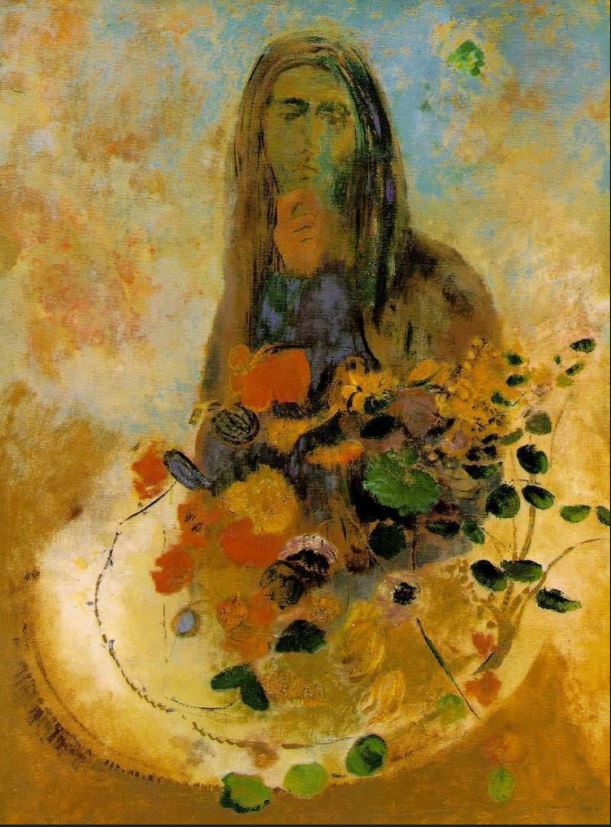 Influences and ImpressionsDefinition of Influence:  The capacity or power of persons or things to be a compelling force on or produce effects on the actions, behavior, opinions, etc., of others  Levels of InfluencesA influences are generated on the horizontal plane of life.A influences cancel each other out through their polarities and create nothing new.  They keep humanity hypnotized and asleep.  B and C influences are vertical, and come to us from a higher level than life.C influences come from the Conscious Circle of Humanity, but such finer energies are not able to be directly received by undeveloped humanity.Higher Centers conduct C influences.B influences originate as C, but are inevitably altered by life into B so as to be understood (Gospels). Other examples of B and C influences:  the silence of contemplative prayer, Great Nature, the Eucharist, certain art and music, and the transmission from great spiritual teachers in person or in their writings and talks. ImpressionsDefinitions:The first and immediate effect of an experience or perception upon the mind; sensation.The effect produced by an agency or influence.A notion, remembrance, belief, etc., often of a vague or indistinct nature.A mark, indentation, figure, etc., produced by pressure.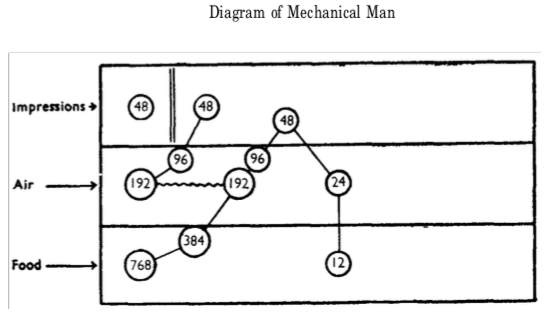 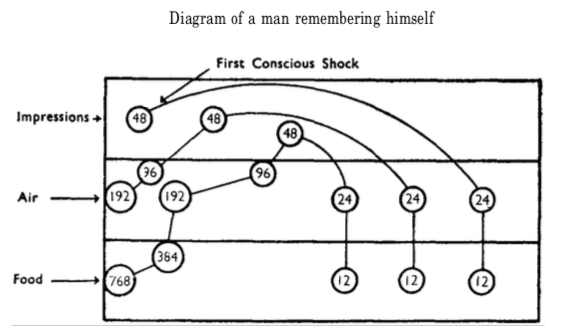 They are material vibrations that touch our centers and combine with their own vibrations, to enhance, refine and increase their frequency.The supreme physical impression that we can give our whole machine is that of Self-remembering.The highest impression is the feeling of Real I. This does not come from outside but is an impression from inside.ChoicePrior to choice is wish/desire for something: what will we spend our attention on?Who or what in us makes a choice?Choices are often unconsciousConscious choice can involve “effort”:  effort without resistance.  Observe the impulse to choose something that seems to not serve you, accept it and use a Work idea or question such as “will this bring me closer to God?” or “will this serve my Real Aim?”.  If I still go with the original impulse, observe UNCRITICALLY all three centers (“If you can’t help it, will it”).  Inner taste will help.Over time as we do the Work of Self-Observation, making choices that serve us become easier.